Изменения в Устав города Когалыма, принятые решением Думы города Когалыма от 19 апреля 2023 года №243-ГД, зарегистрированы Управлением Министерства юстиции Российской Федерации по Ханты - Мансийскому автономному округу – Югре 25 апреля 2023 года, государственный регистрационный № ru 863010002023002.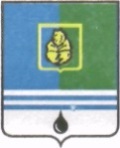 РЕШЕНИЕДУМЫ ГОРОДА КОГАЛЫМАХанты-Мансийского автономного округа - ЮгрыОт «19» апреля 2023г. 							№243-ГД О внесении изменений в Устав города КогалымаРассмотрев изменения в Устав города Когалыма, Дума города Когалыма РЕШИЛА:1. Внести изменения в Устав города Когалыма, принятый решением Думы города Когалыма от 23.06.2005 №167-ГД (с изменениями и дополнениями, внесенными решениями Думы города Когалыма                                         от 25.12.2006 №77-ГД, от 15.11.2007 №162-ГД, от 02.06.2008 №259-ГД,                        от 14.03.2009 №342-ГД, от 28.09.2009 №431-ГД, от 25.02.2010 №464-ГД,                    от 21.06.2010 №508-ГД, от 26.07.2010 №522-ГД, от 29.10.2010 №543-ГД,                   от 17.12.2010 №570-ГД, от 01.06.2011 №42-ГД, от 31.08.2011 №67-ГД,                          от 28.11.2011 №95-ГД, от 03.12.2012 №204-ГД, от 20.12.2012 №206-ГД,                       от 14.03.2013 №235-ГД, от 06.05.2013 №276-ГД, от 28.06.2013 №289-ГД,                      от 26.09.2013 №307-ГД, от 27.11.2013 №349-ГД, от 18.03.2014 №393-ГД,                     от 18.03.2014 №394-ГД, от 08.04.2014 №413-ГД, от 04.12.2014 №491-ГД,                    от 17.02.2015 №508-ГД, от 19.03.2015 №524-ГД, от 07.05.2015 №543-ГД,                     от 29.10.2015 №596-ГД, от 24.02.2016 №638-ГД, от 26.10.2016 №10-ГД,                      от 26.04.2017 №79-ГД, от 20.09.2017 №97-ГД, от 29.11.2017 №123-ГД,                         от 21.02.2018 №171-ГД, от 21.02.2018 №173-ГД, от 18.04.2018 №190-ГД,                      от 24.09.2018 №208-ГД, от 21.11.2018 №237-ГД, от 27.03.2019 №283-ГД,               от 29.05.2019 №299-ГД, от 25.09.2019 №319-ГД, от 27.11.2019 №338-ГД,                     от 19.02.2020 №384-ГД, от 17.06.2020 №416-ГД, от 02.09.2020 №431-ГД,              от 29.10.2020 №463-ГД, от 23.06.2021 №565-ГД, от 27.10.2021 №9-ГД,                        от 24.11.2021 №16-ГД, от 18.05.2022 №99-ГД, от 21.09.2022 №142-ГД,                     от 14.12.2022 №205-ГД), согласно приложению к настоящему решению.2. Направить настоящее решение и приложение к нему для государственной регистрации в установленном порядке.3. Опубликовать настоящее решение и приложение к нему в газете «Когалымский вестник» после его государственной регистрации.4. Настоящее решение вступает в силу после его официального.5. Действие положений частей 1 и 2 приложения к настоящему решению распространяется на правоотношения, возникшие с 01.03.2023.Приложение к решению Думыгорода Когалымаот 19.04.2023 №243-ГДИЗМЕНЕНИЯ В УСТАВ ГОРОДА КОГАЛЫМА1. Часть 2 статьи 17.1 Устава города Когалыма изложить в следующей редакции:«2. Староста сельского населенного пункта поселок Ортъягун назначается Думой города по представлению схода граждан сельского населенного пункта поселок Ортъягун. Староста сельского населенного пункта поселок Ортъягун назначается из числа граждан Российской Федерации, проживающих на территории данного сельского населенного пункта и обладающих активным избирательным правом, либо граждан Российской Федерации, достигших на день представления сходом граждан 18 лет и имеющих в собственности жилое помещение, расположенное на территории данного сельского населенного пункта.».2. Статью 23 Устава города Когалыма дополнить пунктом 13 следующего содержания:«13) отсутствия депутата Думы города без уважительных причин на всех заседаниях Думы города в течение шести месяцев подряд решением Думы города.».3. В части 7 статьи 29 Устава города Когалыма слова «, главный специалист» исключить.4.	Статью 30 Устава города Когалыма изложить в следующей редакции:«Статья 30. Исполнение полномочий по организации подготовки и проведения выборов в органы местного самоуправления, местного референдума Исполнение полномочий по организации подготовки и проведения выборов в органы местного самоуправления, местного референдума городского округа Когалым Ханты-Мансийского автономного округа - Югры по решению Избирательной комиссии Ханты-Мансийского автономного округа - Югры возложены на территориальную избирательную комиссию города Когалыма.».5. В части 4 статьи 46 Устава города Когалыма слова «избирательных комиссий городского округа,» исключить.___________________ПредседательДумы города Когалыма_____________А.Ю.ГоворищеваГлава города Когалыма_____________Н.Н.Пальчиков